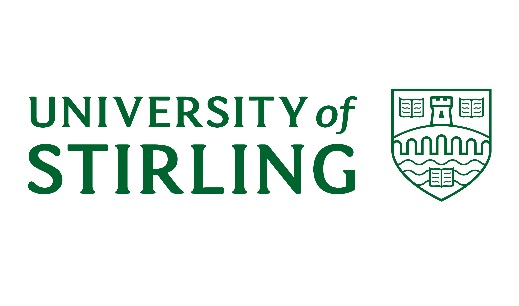 UNIVERSITY COURTA meeting of the University Court will be held at 2.00 pm on Monday 29 March 2021 via Microsoft Teams. Members unable to attend the Court meeting, and who have not already tendered their apologies, are asked to let the Policy & Planning Office (email: sacsadmin@stir.ac.uk) know by no later than Thursday 25 March 2021. Eileen SchofieldUniversity SecretaryAGENDAA starring system is used for the business of the Court.  Items which are starred (*) will be discussed and all other items will be noted or approved without further discussion.  Any proposals for additional starred items should be submitted to sacsadmin@stir.ac.uk no later than noon on Friday 26 March 2021.*1.	DECLARATIONS OF INTEREST	To note any declarations of interest from Court members, as appropriate2.	MINUTES	UC(20/21) Minutes 2To approve the minutes of the meeting of University Court held on 14 December 2020 *3.	MATTERS ARISING NOT OTHERWISE ON THE AGENDA              To receive an update any matters arising from previous minutes*4.	KEY DEVELOPMENTS IN THE EXTERNAL ENVIRONMENT	UC(20/21)37To receive an update on recent developments in the external environment	PLANNING & BUDGETING*5.	UPDATE ON FINANCIAL PLANNING AND INSTITUTIONAL PRIORITIES 	UC(20/21)38To consider and comment the Financial Planning and Institutional Priorities update and approve the additional loan of £6.7m from the SFC’s financial transactions fund*6.	CAPITAL AND MAJOR INFRASTRUCTURE UPDATE	UC(20/21)39	To consider the capital update  *7	STUDENT ACCOMODATION RENT PROPOSAL 2021/22	UC(20/21)40	To approve the proposed rents and allocation policy for 2021/22*8	TRAC RETURN 2019/20	UC(20/21)41	To approve the TRAC return 2019/20*9	PUBLIC SECTOR EQUALITY DUTIES	UC(20/21)42To approve the proposed Equality Outcomes for 2021-25 and to receive a                  report on Mainstreaming the Equality Duty 		RESEARCH10. 	RESEARCH UPDATE 	Oral	To receive a presentation on the University’s research activityGOVERNANCE  *11.	RESEARCH EXCELLENCE FRAMEWORK SUBMISSION 2021	UC(20/21)43To receive the 2021 Research Excellence Framework Submission *12	UNIVERSITY COURT EFFECTIVENESS QUESTIONNAIRE 	UC(20/21)44To receive an analysis of the responses from the annual Court Effectiveness               questionnaire POLICIES*13.	RESEARCH AND INNOVATION SAFEGUARDING CODE OF PRACTICE 	UC(20/21)45 	To approve the Research and Innovation Safeguarding Code of Practice  *14.	SUSTAINABILITY POLICY	UC(20/21)46	To approve the revised Sustainability Policy*15	TIME OFF FOR DEPENDANTS POLICY	UC(20/21)47	To approve the revised Time Off for Dependants Policy *16	COMPLAINTS HANDLING PROCEDURE	UC(20/21)48   To approve the ‘Guide for Complainants’ and the proposed approach to the                  implementation of the new Complaints Handling Procedure COMMITTEE REPORTS *17.	ACADEMIC COUNCIL	UC(20/21)49	To consider the report from the meeting of 10 March 2021 	*18.	JOINT POLICY, PLANNING & RESOURCES COMMITTEE  	UC(20/21)50To consider the report from the meeting of 1 March 2021*19.	AUDIT COMMITTEE 	UC(20/21)51	To consider the report from the meeting of 8 February 2021*20.	GOVERNANCE AND NOMINATIONS COMMITTEE	UC(20/21)52To consider the report from the meeting of 1 February 2021ACTIVITY UPDATES*21	STUDENTS’ UNION UPDATE 	UC(20/21)53	To receive an update on activity from the Students’ Union *22.	STAFF AND EMPLOYMENT UPDATE	UC(20/21)54To receive an update on staff and employment mattersRISKS*23.	RISKS ARISING	Oral	To consider risks associated with any items discussed in the context of the agreed risk appetite statement.OTHER ITEMS 24.	ANY OTHER COMPETENT BUSINESS	25.	NEXT MEETING	To note the next full meeting of Court is scheduled for 14 June 2021.Policy & PlanningMarch 2021